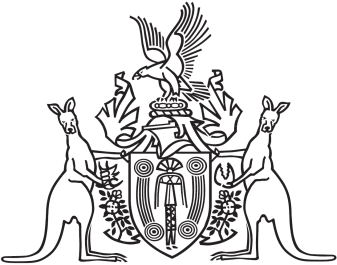 Northern Territory of AustraliaGovernment GazetteISSN-0157-833XNo. S12	23 February 2018Assent to Proposed LawsHer Honour the Administrator declared assent to the following proposed law:21 February 2018Independent Commissioner Against Corruption (Consequential and Related Amendments) Act 2018 (Act No. 3 of 2018)Michael TathamClerk of the Legislative Assembly 